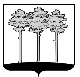 ГОРОДСКАЯ  ДУМА  ГОРОДА  ДИМИТРОВГРАДАУльяновской областиР Е Ш Е Н И Ег.Димитровград  29  августа  2018  года     	                                                         № 89/1055  .О даче согласия Муниципальному бюджетному общеобразовательному учреждению «Университетский лицей города Димитровграда Ульяновской области» на заключение договора безвозмездного пользования недвижимым имуществом, находящимся в муниципальной собственности города Димитровграда Ульяновской области с Автономной  некоммерческой организацией «Спортивный клуб «ПРАЙД»В соответствии со статьями 689-701 Гражданского кодекса Российской Федерации, пунктом 5 части 10 статьи 35 Федерального закона от 06.10.2003  №131-ФЗ «Об общих принципах организации местного самоуправления в Российской Федерации», статьей 17.1 Федерального закона от 26.07.2006        №135-ФЗ «О защите конкуренции», пунктом 5 части 1 статьи 26 Устава муниципального образования «Город Димитровград» Ульяновской области, на основании Положения о порядке передачи в безвозмездное пользование имущества, находящегося в муниципальной собственности города Димитровграда Ульяновской области, рассмотрев обращение исполняющего обязанности Главы Администрации города Димитровграда Ульяновской области С.А.Выжимова от 24.07.2018 №01-19/4742, Городская Дума города Димитровграда Ульяновской области второго созыва решила:1. Дать согласие Муниципальному бюджетному общеобразовательному учреждению «Университетский лицей города Димитровграда Ульяновской области» на заключение договора безвозмездного пользования недвижимым имуществом, находящимся в муниципальной собственности города Димитровграда Ульяновской области, (согласно приложению к настоящему решению), с Автономной  некоммерческой организацией «Спортивный клуб «ПРАЙД» по 31.08.2022. 2. Установить, что Ссудополучатель обязан:	2.1. Своевременно и в полном объеме уплачивать все коммунальные и иные эксплуатационные платежи за используемое муниципальное имущество согласно договорам, заключенным с соответствующими организациями; обеспечивать сохранность и надлежащее содержание муниципального имущества, переданного в безвозмездное пользование; за свой счет осуществлять капитальный и текущий ремонт предоставленного ему в безвозмездное пользование муниципального имущества и нести все расходы по его содержанию, надлежащим образом исполнять условия договора безвозмездного пользования.	2.2. В случае нецелевого использования  муниципального имущества, наличия задолженности по коммунальным платежам свыше трех месяцев и (или) нарушений условия договора безвозмездного пользования Ссудодатель вправе отказаться от договора безвозмездного пользования в соответствии с действующим законодательством.3. Установить, что настоящее решение вступает в силу с 01 сентября          2018 года.4. Установить, что настоящее решение подлежит официальному опубликованию и размещению в информационно-телекоммуникационной сети Интернет на официальном сайте Городской Думы города Димитровграда Ульяновской области (www.dumadgrad.ru).5. Контроль исполнения настоящего решения возложить на комитет по финансово-экономической политике и городскому хозяйству (Галиуллин).Приложение к решению Городской Думы города Димитровграда Ульяновской области второго созыва от 29.08.2018 №89/1055Недвижимое имущество, находящееся в муниципальной собственности города Димитровграда Ульяновской области, являющееся предметом договора безвозмездного пользования№п/пНаименование организации ссудополучателяНаименование муниципального имуществаАдрес помещенияПлощадь помещения (кв. м)Сумма выпадающих доходов в год (руб.)Действительная стоимость (руб.)Цели использования12345781.Автономная некоммерческая организация «Спортивный клуб «ПРАЙД»нежилыепомещения подвала (часть позиции 34, позиция 32, согласно техническому плану здания от 13.12.2017)ул.Восточная д.18252-8 603 100,81Деятельность по популяризации здорового образа жизни и каратэ в городе Димитровграде Ульяновской области